Flo-Rida "My House"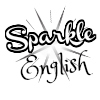 Open up the champagne, pop!
It's my house, come on, _________________!
Hear a ________________ on the door and the night begins
Cause we done this before so you come on in
Make yourself at my home, tell me where you been
___________________ yourself something cold, baby, ____________ to this

[Pre-chorus:]
Sometimes you gotta ______________
And you know where I live
Yeah, you know what we is
Sometimes you gotta stay in, in

[Chorus:]
Welcome to my house
Baby, _____________________ now
We can't even slow down
We don't have to go out
Welcome to my house
Play that music too loud
Show me what you do now
We don't have to go out
Welcome to my house
Welcome to my house

Morning comes and you know that you wanna stay
Close the _______________, let's pretend that the time has changed
Keep our clothes on the floor, open up champagne
Let's continue tonight, come on, ___________________

[Pre-chorus] [Chorus]

Welcome to my duck off the _________, the spot, the ___________But my house is your house if you throwin' it back
Excuse me if my home bringing the sad,
Soon as these happy faces land you can run with the cash
Home run, _____________________, touchdown, pass
Mi casa es tu casa so it ain't no _____________________          Another shot of vodka, you know what's in my glass
It's my house, just relaxAnswer Key: Lyrics:1. turn it up2. knock3. pour4. cheers5. stay in6. take control7. blinds8. celebrate9. crib10. pad11. slam dunk12. holding backAmerican Slang1. crib2. airhead3. trashed4. wheels5. flunk6. grand7. screwed